采购需求一、项目概况本项目为白沙县金波乡金波老村坝水毁修复及护岸治理工程，该项目主要对水毁拱坝进行修复加固及对上游护岸进行治理，修复水毁拱坝 1 座，治理河道护岸 659m。 主要建设内容包括：拦水坝修复工程，护岸治理工程等。二、招标控制价招标控制价（工程施工费）：2713242.84元。三、编制原则和依据 1.编制依据：国家、行业、地方现行的有关水利项目相关文件及 《白沙县金波乡金波老村坝水毁修复及护岸治理工程》施工图和概算评审报告。 2.本工程招标控制价是按 2021 年第 8 期《海南工程造价信息》白沙县的价格水平和预算书主材单价编制。开工后材价变化大时施工合同可约定单项补差。 3.本工程招标项目划分原则：执行《海南省水利水电工程设计 概(估)算编制办法及费用标准》的有关规定划分为:建筑工程、机电设备及安装工程、金属结构设备及安装工程、临时工程。 4.工程量的计算执行《水利水电工程工程量计算规范》（DL5088-1999）5.招标工程量清单编制的其他说明： (1)本招标控制价无机电设备及安装工程和金属结构设备及安装工程。(2)结算时应按实际工程量计算。 (3)项目特征注明暂估价(市场价)项目，施工时由业主按实际市场价格确定。 (4)本招标工程量清单未明之处按施工图做法组价。6、招标工程量清单采用的相关文件及定额标准： （1）《海南省水利水电工程概（估）算编制办法及费用标准的通知》（琼水利基[2000]103 号文）； （2）《海南省水利水电建筑工程预算定额》与《海南省水利水电设备安装工程预算定额》（琼水利基[2000]42 号文）； （3）《水利建筑工程概（预）算定额》、《水利工程施工机械台时费定额》及《水利工程设计概（估）算编制规定》（水总[2002]116号文）；（4）《关于整顿公路汽车货运价格的通知》（琼交运[1991]011号文）与《关于公路汽车运价实行浮动价格的通知》（琼价[1994]45号文）；（5）《海南省水务局关于公布我省地方水利工程次要材料预算价格的通知》（琼水建管[2008]77 号文）； （6）《关于开征地方教育附加后调整建筑安装工程税率的通知》（琼建定[2011]131 号文）； （7）“海南省水务厅关于调整《海南省水利水电工程概（估）算编制办法及费用标准》部分项目组成与划分及计算标准的通知”琼水建管[2013]404 号文。 （8）《水利工程工程量清单计价规范》(GB 50501-2007)。（9）《海南省水利水电工程营业税改征增值税计价依据调整办法》。（10）智多星 2017 海南水利水电（清单）软件。7、清单基础单价的计算依据 7.1 人工单价 根据琼水建管[2017]216 号文，自 2017 年 6 月 1 日起执行引水、河道工程的人工单价 53 元/工日。 7.2 施工用电、风、水单价 根据琼水建管[2017]215 号文，风价 0.15 元/m³；电价 0.9 元 /KW.h，水价 0.6 元/m³。 7.3 主要材料限价 材料价格低于限价时,按材料价格直接计入工程单价；材料价格高于限价时,按限价计入工程单价参加取费,超出部分作为价差处理。 主要材料限价详见下表。 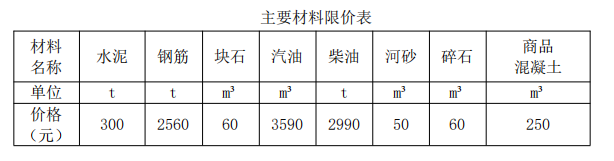 8、建筑安装工程单价组成及计算标准 工程施工费由直接费、间接费、利润和税金组成。 1.直接费 直接费由基本直接费和其他直接费组成。（1）基本直接费：包括人工费、材料费、装置性材料费及机械费，根据概预算定额和该工程的人工、材料、动力燃料预算价格进行计算。（2）其他直接费：建筑工程按基本直接费的 3.5%计算；安装工程按基本直接费的 4.5%计算。 2.间接费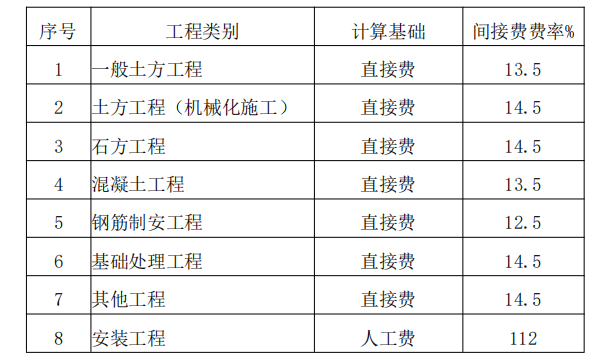 3.计划利润＝(直接费+间接费)×7% 4.税金＝(直接费+间接费+计划利润)×9% 5.其他临时工程费按全部建安工程费及临时工程费之和的 3%计算。工程项目总价表工程项目总价表工程项目总价表合同编号:合同编号:工程名称:白沙县金波乡金波老村坝水毁修复及护岸治理工程工程名称:白沙县金波乡金波老村坝水毁修复及护岸治理工程第1页 共1页序号工程项目名称金额(元)一分部分项工程量清单项目二施工措施项目三零星工作项目费四其他项目费合计分类分项工程量清单计价表分类分项工程量清单计价表分类分项工程量清单计价表分类分项工程量清单计价表分类分项工程量清单计价表分类分项工程量清单计价表分类分项工程量清单计价表分类分项工程量清单计价表分类分项工程量清单计价表合同编号:合同编号:合同编号:合同编号:合同编号:工程名称:白沙县金波乡金波老村坝水毁修复及护岸治理工程工程名称:白沙县金波乡金波老村坝水毁修复及护岸治理工程工程名称:白沙县金波乡金波老村坝水毁修复及护岸治理工程工程名称:白沙县金波乡金波老村坝水毁修复及护岸治理工程工程名称:白沙县金波乡金波老村坝水毁修复及护岸治理工程第1页 共5页第1页 共5页序号项目编码项目名称项目特征计量
单位工程
数量单价
(元)合价
(元)主要技术
条款编码第一部分 建筑工程一拱坝水毁修复工程500101002001机械开挖土方(运距0.5km)1.起挖方式:机械开挖
2.装车:机械装车
3.土质:一二类土
4.运距:0.5km内就近堆放m31604.00500103001001机械土方回填(运距0.5km)1.土质:外购土方
2.回填方式:机械回填
3.夯实:机械夯实
4.运距:0.5kmm31221.00500101010001余土弃运(运距5km)1.工作内容:余土外弃运
2.装车方式:机械装车
2.运距:5km内m3285.00500109001001C20砼回填1.部位及类型:砼回填  现浇混凝土
2.标号:C20
3.拌制:搅拌机拌制
4.运距:100m内m317.00500109001002C15砼垫层1.部位及类型:垫层  现浇混凝土
2.标号:C15
3.拌制:搅拌机拌制
4.运距:100m内m326.00500109001003C20砼铺盖1.部位及类型:铺盖  现浇混凝土
2.标号:C20
3.拌制:搅拌机拌制
4.运距:100m内m3128.00分类分项工程量清单计价表分类分项工程量清单计价表分类分项工程量清单计价表分类分项工程量清单计价表分类分项工程量清单计价表分类分项工程量清单计价表分类分项工程量清单计价表分类分项工程量清单计价表分类分项工程量清单计价表合同编号:合同编号:合同编号:合同编号:合同编号:工程名称:白沙县金波乡金波老村坝水毁修复及护岸治理工程工程名称:白沙县金波乡金波老村坝水毁修复及护岸治理工程工程名称:白沙县金波乡金波老村坝水毁修复及护岸治理工程工程名称:白沙县金波乡金波老村坝水毁修复及护岸治理工程工程名称:白沙县金波乡金波老村坝水毁修复及护岸治理工程第2页 共5页第2页 共5页序号项目编码项目名称项目特征计量
单位工程
数量单价
(元)合价
(元)主要技术
条款编码500109001004C20砼上游截水墙1.部位及类型:截水墙  现浇混凝土
2.标号:C20
3.拌制:搅拌机拌制
4.运距:100m内m3140.00500103007001碎石垫层1.工作内容:碎石垫层m332.00500109001005C20砼护坦1.部位及类型:护坦  现浇混凝土
2.标号:C20
3.拌制:搅拌机拌制
4.运距:100m内m3162.00500109001006C20砼下游截水墙1.部位及类型:截水墙  现浇混凝土
2.标号:C20
3.拌制:搅拌机拌制
4.运距:100m内m386.00500103010001下游尾端抛石回填1.工作内容:人工抛石回填m3200.00500103014001土工布1.工作内容:土工布m2351.00500107013001Φ50mmPVC排水管1.工作内容:Φ50mmPVC排水管 安装
2.型号规格:Φ50mmPVC排水管 购置m54.00500103006001PVC排水管填充碎石1.工作内容:PVC排水管填充碎石m30.20500107015001防水涂料浸渍麻筋1.工作内容:防水涂料浸渍麻筋m64.00500109008001遇水膨胀橡胶止水条（宽300mm）1.止水类型:橡胶止水 
2.材料:橡胶m64.00分类分项工程量清单计价表分类分项工程量清单计价表分类分项工程量清单计价表分类分项工程量清单计价表分类分项工程量清单计价表分类分项工程量清单计价表分类分项工程量清单计价表分类分项工程量清单计价表分类分项工程量清单计价表合同编号:合同编号:合同编号:合同编号:合同编号:工程名称:白沙县金波乡金波老村坝水毁修复及护岸治理工程工程名称:白沙县金波乡金波老村坝水毁修复及护岸治理工程工程名称:白沙县金波乡金波老村坝水毁修复及护岸治理工程工程名称:白沙县金波乡金波老村坝水毁修复及护岸治理工程工程名称:白沙县金波乡金波老村坝水毁修复及护岸治理工程第3页 共5页第3页 共5页序号项目编码项目名称项目特征计量
单位工程
数量单价
(元)合价
(元)主要技术
条款编码500109011001双组份聚硫密封膏1.工作内容:双组份聚硫密封膏m30.50500109009001高聚物改性沥青防水卷材1.工作内容:高聚物改性沥青防水卷材m264.00500109008002铜片止水1.止水类型:铜片止水
2.材料:铜片m104.00500109011002防水胶泥1.工作内容:防水胶泥m30.50500109009002聚乙烯闭孔泡沫板1.填料种类、规格:聚乙烯闭孔泡沫板m216.00二上游护岸加固工程500101002002机械开挖土方(运距0.5km)1.起挖方式:机械开挖
2.装车:机械装车
3.土质:一二类土
4.运距:0.5km内就近堆放m37265.47500103001002机械土方回填(运距0.5km)1.土质:原土回填
2.回填方式:机械回填
3.夯实:机械夯实
4.运距:0.5km内就近取土m35278.59500101010002余土弃运(运距5km)1.工作内容:余土外弃运
2.装车方式:机械装车
2.运距:5km内m31986.88500103008001格宾笼挡墙（2.5m*1.0m)1.工作内容:格宾笼挡墙
2.规格:2.5m*1.0mm3610.00500103008002格宾笼挡墙（2.0m*1.0m)1.工作内容:格宾笼挡墙
2.规格:2.0m*1.0mm3 1318.00分类分项工程量清单计价表分类分项工程量清单计价表分类分项工程量清单计价表分类分项工程量清单计价表分类分项工程量清单计价表分类分项工程量清单计价表分类分项工程量清单计价表分类分项工程量清单计价表分类分项工程量清单计价表合同编号:合同编号:合同编号:合同编号:合同编号:工程名称:白沙县金波乡金波老村坝水毁修复及护岸治理工程工程名称:白沙县金波乡金波老村坝水毁修复及护岸治理工程工程名称:白沙县金波乡金波老村坝水毁修复及护岸治理工程工程名称:白沙县金波乡金波老村坝水毁修复及护岸治理工程工程名称:白沙县金波乡金波老村坝水毁修复及护岸治理工程第4页 共5页第4页 共5页序号项目编码项目名称项目特征计量
单位工程
数量单价
(元)合价
(元)主要技术
条款编码500103008003格宾笼挡墙（1.5m*1.0m)1.工作内容:格宾笼挡墙
2.规格:1.5m*1.0mm3989.00500103008004格宾笼挡墙（1.0m*1.0m)1.工作内容:格宾笼挡墙
2.规格:1.0m*1.0mm3659.00500103014002土工布1.工作内容:土工布m22550.50500103001003腐殖土回填-外购(运距3km)1.土质:腐殖土
2.回填方式:机械回填
3.夯实:机械夯实
4.运距:5kmm3593.00500114001001草皮护坡1.工作内容:草皮护坡m21977.00第四部分 临时工程(一)临时工程500114002001仓库1.工作内容:临时仓库m250.00500114002002工棚1.工作内容:临时工棚m260.00500114002003办公室1.工作内容:临时办公室m250.00(二)围堰工程500114002004土袋围堰1.土袋围堰 填筑
2.土袋围堰 拆除m3771.00分类分项工程量清单计价表分类分项工程量清单计价表分类分项工程量清单计价表分类分项工程量清单计价表分类分项工程量清单计价表分类分项工程量清单计价表分类分项工程量清单计价表分类分项工程量清单计价表分类分项工程量清单计价表合同编号:合同编号:合同编号:合同编号:合同编号:工程名称:白沙县金波乡金波老村坝水毁修复及护岸治理工程工程名称:白沙县金波乡金波老村坝水毁修复及护岸治理工程工程名称:白沙县金波乡金波老村坝水毁修复及护岸治理工程工程名称:白沙县金波乡金波老村坝水毁修复及护岸治理工程工程名称:白沙县金波乡金波老村坝水毁修复及护岸治理工程第5页 共5页第5页 共5页序号项目编码项目名称项目特征计量
单位工程
数量单价
(元)合价
(元)主要技术
条款编码500114002005土工膜铺设1.工作内容:土工膜铺设m2459.00(三)临时道路工程500106011001临时施工道路1.工作内容:临时施工道路km0.30(四)自发电供电电价补差费500114002006自发电供电电价补差费1.用电补差
2.以2.15元每度作为调价补差并计取税金元/度2.34(五)其他临时工程500114002007其他临时建筑工程1.工作内容：其他临时工程(按建按费3%暂估)%0.03合    计措施项目清单措施项目清单措施项目清单合同编号:合同编号:工程名称:白沙县金波乡金波老村坝水毁修复及护岸治理工程工程名称:白沙县金波乡金波老村坝水毁修复及护岸治理工程第1页 共1页序号项目名称备注1环境保护自定义输入2文明施工自定义输入3安全防护措施自定义输入4小型临时工程自定义输入5施工企业进退场费自定义输入6大型施工设备安拆费自定义输入其他项目清单其他项目清单其他项目清单其他项目清单合同编号:合同编号:工程名称:白沙县金波乡金波老村坝水毁修复及护岸治理工程工程名称:白沙县金波乡金波老村坝水毁修复及护岸治理工程工程名称:白沙县金波乡金波老村坝水毁修复及护岸治理工程第1页 共1页序号项目名称金额(元)备注1其他项目费1.1预留金2零星工作项目2.1人工2.2材料2.3机械零星工作项目清单零星工作项目清单零星工作项目清单零星工作项目清单零星工作项目清单合同编号:合同编号:合同编号:工程名称:白沙县金波乡金波老村坝水毁修复及护岸治理工程工程名称:白沙县金波乡金波老村坝水毁修复及护岸治理工程工程名称:白沙县金波乡金波老村坝水毁修复及护岸治理工程工程名称:白沙县金波乡金波老村坝水毁修复及护岸治理工程第1页 共1页序号名称规格型号计量单位备注招标人提供施工设施表招标人提供施工设施表招标人提供施工设施表招标人提供施工设施表招标人提供施工设施表合同编号:合同编号:合同编号:工程名称:白沙县金波乡金波老村坝水毁修复及护岸治理工程工程名称:白沙县金波乡金波老村坝水毁修复及护岸治理工程工程名称:白沙县金波乡金波老村坝水毁修复及护岸治理工程工程名称:白沙县金波乡金波老村坝水毁修复及护岸治理工程第1页 共1页序号项目名称计量单位数量备注招标人提供施工设备表招标人提供施工设备表招标人提供施工设备表招标人提供施工设备表招标人提供施工设备表招标人提供施工设备表招标人提供施工设备表招标人提供施工设备表招标人提供施工设备表合同编号:合同编号:合同编号:合同编号:工程名称:白沙县金波乡金波老村坝水毁修复及护岸治理工程工程名称:白沙县金波乡金波老村坝水毁修复及护岸治理工程工程名称:白沙县金波乡金波老村坝水毁修复及护岸治理工程工程名称:白沙县金波乡金波老村坝水毁修复及护岸治理工程工程名称:白沙县金波乡金波老村坝水毁修复及护岸治理工程工程名称:白沙县金波乡金波老村坝水毁修复及护岸治理工程工程名称:白沙县金波乡金波老村坝水毁修复及护岸治理工程第1页 共1页第1页 共1页序号设备名称规格型号设备状况设备所
在地点计量
单位数量折旧费备注序号设备名称规格型号设备状况设备所
在地点计量
单位数量元/台时(台班)备注招标人供应材料价格表招标人供应材料价格表招标人供应材料价格表招标人供应材料价格表招标人供应材料价格表招标人供应材料价格表招标人供应材料价格表合同编号:合同编号:合同编号:合同编号:工程名称:白沙县金波乡金波老村坝水毁修复及护岸治理工程工程名称:白沙县金波乡金波老村坝水毁修复及护岸治理工程工程名称:白沙县金波乡金波老村坝水毁修复及护岸治理工程工程名称:白沙县金波乡金波老村坝水毁修复及护岸治理工程工程名称:白沙县金波乡金波老村坝水毁修复及护岸治理工程工程名称:白沙县金波乡金波老村坝水毁修复及护岸治理工程第1页 共1页序号材料名称规格型号计量单位供应价(元)供应条件备注